From: Christine Rogan 
Sent: 9 May 2014 3:38 p.m.
To: fannz
Subject: FASD Update May 9 Kia ora FANNZSome updated FASD news and opportunities from Aotearoa and around the globe for you! A Perfect Love Story – Healing the scares of FASD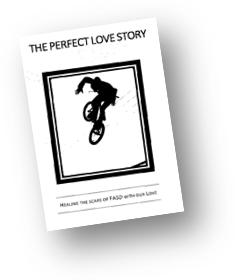 This NZ-based story, designed as a ‘quick read’, is an intensely personal account written by the Chairperson of FASD-CAN, Claire Gyde.  The aim is to make the world a better place for children and young people with FASD by providing insights that increase the understanding of those around them.  You can purchase a copy for just $12.00 via FASD-CAN www.fasd-can.org.nz with all proceeds going to support the organisation’s work.  Coming Up                University of Auckland FASD symposium in the pipelineSave the date for an FASD symposium on Friday 5th September 2014 hosted by the University of Auckland.  An invitation and registration form will follow shortly.                   Rome FASD Conference & call for abstractsAbstract submissions close on 1 June 2014 for the 3rd European Conference on FASD to be held in Rome, Italy 20-22 October 2014 http://eufasd.org/rome_abstracts.php                 Vancouver FASD Conferences & call for abstractsAbstract submission close on May 31st 2014 for the 6th International Conference on FASD: Research Results and Relevance to be held in Vancouver Canada 4-7 March 2015 http://interprofessional.ubc.ca/FASD2015/                 Auckland’s Local Alcohol Policy - Making it Work for Communities Alcohol Healthwatch invites you to a workshop on Tuesday 20th May 9:30am – 2:30am,  to hear what is being proposed in Auckland’s draft Local Alcohol Policy and to help generate a community submission that reflects harm reduction.  Venue: Waipuna Conference Suites, Highbrook,60 Highbrook Dr, Auckland.  Register with Amy Robinson amy@ahw.org.nz before 16 May. Other resources                Conference papers availableThe presentations from the 6th National Conference on Adolescents and Adults with FASD held in Vancouver in April are now available to download from http://interprofessional.ubc.ca/AdultsWithFASD2014/presentations.asp                Chronicles of FASDA five-part series on FASD has been written by Helen Ramaglia, an advocate for foster youth, for the Chronicle of Social Change in the USA. https://chronicleofsocialchange.org/search-results?search_query=fasd                 Training for caregiversA comprehensive 6 module online FASD caregiver curriculum has been developed in Alberta http://www.fasdchildwelfare.ca/learning/caregivers                 NOFAS web page for FASD caregivershttp://www.nofas.org/parents/ provides a comprehensive array of FASD strategies for all kinds of situations and issues across the lifespan.                 New video on managing moneyVideo: Financial Literacy for Individuals with FASD  This session (82 mins), presented by the government of Alberta, Canada and deals with one of the more stressful matters that families have to navigate, the allocation and management of money. Notable Quote“When more than a million babies are born every year with permanent brain injury from a known and preventable cause, response should be immediate, determined, sustainable, and effective.” (The International Charter on the Prevention of Fetal Alcohol Spectrum Disorder. The Lancet, February 12, 2014)*************************** //*****************************Christine RoganAlcohol HealthwatchWhakatupato WaipiroPO Box 99407NewmarketAuckland 1149, New Zealand64 9 520 7037christine@ahw.org.nzfannz@ahw.org.nzwww.fan.org.nzwww.ahw.org.nz